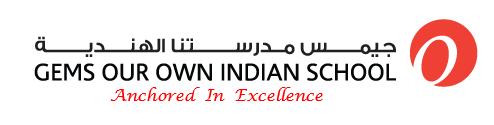 1. Xmsg sImSp¯ncn¡p¶ hm¡pIfpsS AÀYw FgpXpI 	evl\k; `ptiBasM; pUrkM; tufi„\; mifi„\; ci8M; Erama¶M;       susýmitM; taxat\mYM; nirsi6uk; vysY[ ;`pakYtM ; eexnYM; mug\x\XM                                     2. Xmsg sImSp¯ncn¡p¶ hm¡pIfpsS hn]coX ]Zw Is­-¯n FgpXpI.  	vaNuk; `pEmyM ; v9U; ecRiy; 1kM; 3pkarM; mR6Uk; taeS XI                                                                                guzM  ; viwVasM ; kYtj\q[ ; `kmM              3. c-HU ]cymb ]Z§Ä hoXw FgpXpI                                                                        (I®p\oÀ ; kl]mTn ;]mcntZmjnIw ; HmÀ½ ;    ;   XpjvSn ;              [njW  ;   cm{Xn ; puk ; kEl|alM )4. hmIy¯nÂ {]tbmKn¡pI                                                                                      1Emymay tkh\k¶Zv[w;{]hÀ¯\aWvUew; eek6la6Uk oafieya Li6Uk viwklnM ecy/Uk.5.oRR„xma6Uk                                                                                          Ggmas¯amfnI; DeInÂhmgp¶h³ ;cp{Zm£wsIm-pÅame ;   Zn¡nsâapJw;    ZbhnÃmsX ;   ;a\pjycm}\nÀ½nXw) 6. \m\mÀYsagpXpI .                                                                                            (muhU{8M ;   EsvnMmZdlM ;  Nn{Xw) 7. ]ncns¨gpXn k\v[n \nÀWbn¡pI .                                                                         (s]mfn¡pS; sN´macc¡®³; XÁpSp¯n«v; \n¶ncp¶p; ]pÂs¡mSn ;                          8. {]tbmKw amÁpI.                                                                                                sIt paFM 4SUti.       kaLixas[ wakuÆLM rcic/u.        ku7ik] sinim kHU.                                                                         9. hmIy¯nse sXÁp Xncp¯pI.                                                                              Eksu- xivsM  n9alu sa=ikeL vItM vis\tric/u.         prI=aPlM 1Riyuvanu- jij\qasekaH\ 1v[ meRRl|aM mR9U.                                                                                                                                                                                  Grade:7 Section:All Section:All Section:All  Revision  Worksheet Number:  Revision  Worksheet Number:  Revision  Worksheet Number: Subject:MALAYALAM Topic: Name of teacher: JEZZY JAMES Name of teacher: JEZZY JAMES Name of teacher: JEZZY JAMES Submission date: Date :7_9_14 Date :7_9_14 Name of student: Name of student: 